LAVORIAMO CON 1,2, 5 E 10 CENTESIMIOSSERVA: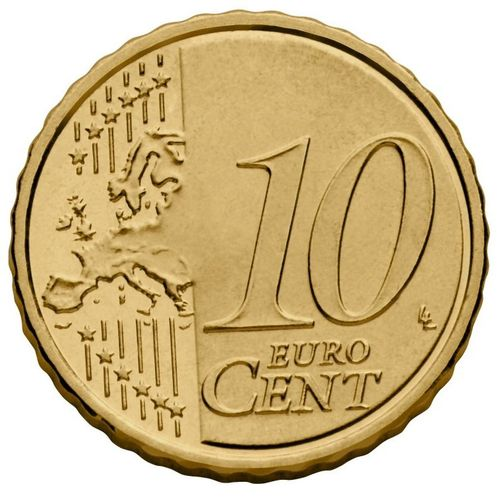 10 CENTESIMI            SI POSSONO CAMBIARE CON 2 MONETE DA 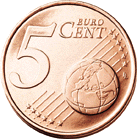 5 CENTESIMI                  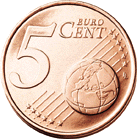 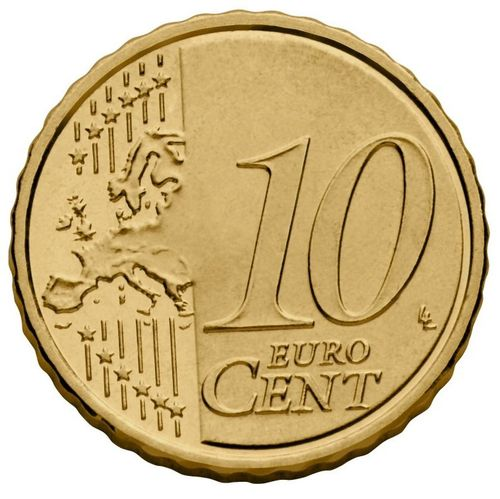 5 + 5 = 10 CENTESIMIESERCIZIO 1HAI QUESTE MONETE: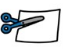 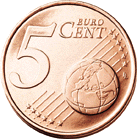 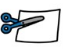 CAMBIA 10 CENTESIMI. INCOLLA LE MONETE CHE SERVONO: SCRIVI L’ADDIZIONE:………………………………………………………………………………………………….ESERCIZIO 2HAI QUESTE MONETE: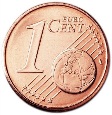 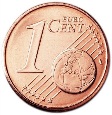 CAMBIA 10 CENTESIMI. INCOLLA LE MONETE CHE SERVONO: SCRIVI L’ADDIZIONE:………………………………………………………………………………………………….ESERCIZIO 3HAI QUESTE MONETE: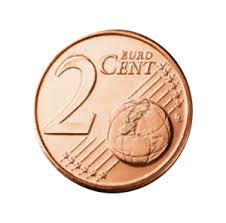 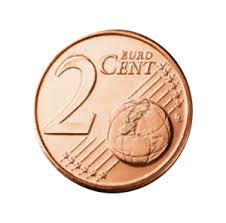 CAMBIA 10 CENTESIMI. INCOLLA LE MONETE CHE SERVONO: SCRIVI L’ADDIZIONE:………………………………………………………………………………………………….